Globalisation good or bad?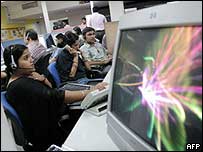 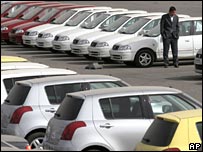 ADVANTAGES Provides wide choices and is responsible for the wide range of choices that are available in the market today. We see varieties and varieties of goods from groceries to beauty products to other consumer goods in all sections of the market and they've just made a home for themselves into our lives. So what this does is that it gives us a wide choice to make for ourselves.Improves quality because there is so much choice in the market, the competition increases. So to be in the running, producers and manufacturers of goods have to keep only the best quality products to survive. Which in turn ensures that the consumers get only the best quality products.Boosts economy and makes it possible to not only export and import goods, but it also allows for outsourcing services and jobs. Many companies set up branches in the Indian subcontinent because the labour is relatively cheap there as compared to their country. So that results in a direct increase in their net profits. And as for India, they get a sudden burst of jobs which again is nothing but helpful for their economy.Spreads knowledge as before globalisation, it would not have been possible to know about other countries and the cultures. But due to important tools of globalisation like the Internet, it is possible today to know what is happening in Ghana, to know their culture and food habits as well. And not just cultures, but even as far as education and world knowledge and current events are concerned. The world shares films, serials, books, recipes and so much more! Promotes progressive thinking, it is not merely limited to exchanging food, recipes, and the likes, but runs deeper in the way of bringing about a change in the attitudes and thoughts of people. It makes people tolerant of varied views from different parts of the world and thereby promotes progressive thinking and to bring about social reforms in society. It also helps in the political field by making different governments aware of the varied ways in which governments are run.DISADVANTAGES Promotes commercialism traits people in most countries will wear the same clothes, listening to the same kind of music, eating the same kind of food. All this is the result of globalisation and there is nothing local anymore. When an idea runs like - so and so brands are the best brands (e.g. Starbucks), everyone buys them because they can. This results in the same type of lifestyles. It does not leave any room for local products.Destroys ethnic cultures with so much emphasis on being global, people are forgetting what is local. They are disregarding their culture, ethnicity, and local traits in preference for foreign practices. It won't be long before countries lose out on their cultures and heritage.Affects local markets as foreign goods flood the market and people begin to buy them, it is done at the cost of the local goods, especially in developing countries. For example small time businessmen who do not have the resources to export their goods and only depend on the locals to buy them, go through varied degrees of losses because their goods are not sold. Wastage of resources to import and export products, a country makes use of its precious resources even when the product is manufactured in its own country. Instead, if that same money was utilised in improving the product we could promote business for our own country and save on resources.Globalisation good or bad planning sheet 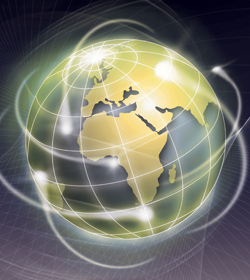 So what do you need to do?The question is:“Should Globalisation be stopped?”So you need to write a balance argument about Globalisation.Start with an introduction about what Globalisation is and then try and say what the question is asking.Use examples to show why Globalisation is good and why it is bad. (Remember the explaining connectives!)Try and write about what the world will be like with and without Globalisation.Finally you need to write about your own opinion, do you think it is good/bad. Try and give examples to back up your ideas.Good luck!